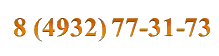 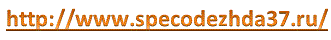 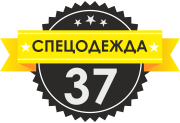 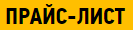                                                                           Розница.    ОПТ.                                     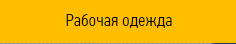 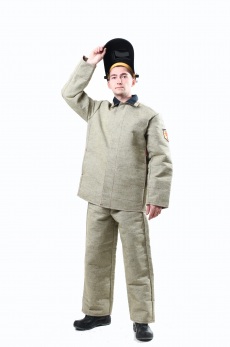 Костюм сварщика брезентовыйБрезент (парусина полульняная) плотностью 520-540 г/кв.м с огнеупорной пропиткой)1000 руб.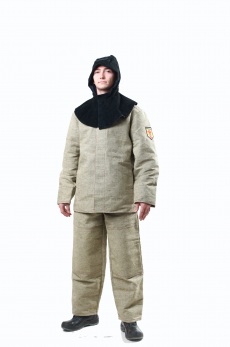 Костюм брезентовый усиленныйУсиление защитных свойств достигается брезентовыми накладками, нашитыми на переднюю часть куртки, середину спинки и брюки в области колен.1110 рубКостюм брезентовый двойнойБрезент (парусина полульняная) плотностью 520-540 г/кв.м с огнеупорной пропиткой)1390 руб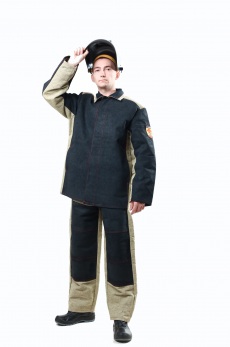 Костюм комбинированный 1.9Брезент (парусина полульняная) плотностью 520-540 г/кв.м с огнеупорной пропиткой
спилок крупного рогатого скота тощиной 1,0-1,2 мм, огнестойкий, шлифованный, площадь 190 кв.дм1900 руб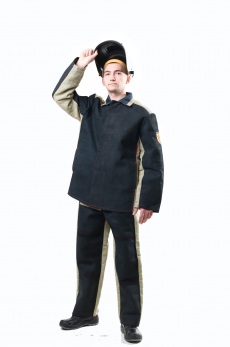 Костюм комбинированный 2.3брезент (парусина полульняная) плотностью 520-540 г/кв.м с огнеупорной пропиткой
спилок крупного рогатого скота тощиной 1,0-1,2 мм, огнестойкий, шлифованный, площадь 230 кв.дм2100 руб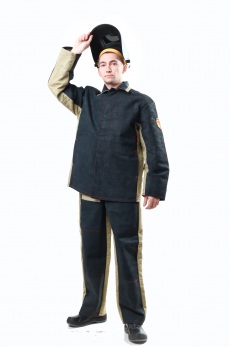 Костюм комбинированный 2.6брезент (парусина полульняная) плотностью 520-540 г/кв.м с огнеупорной пропиткой
спилок крупного рогатого скота толщиной 1,0-1,2 мм, огнестойкий, шлифованный, площадь 260 кв.дм2300 руб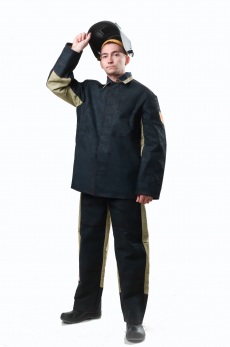 Костюм комбинированный 3.2брезент (парусина полульняная) плотностью 520-540 г/кв.м с огнеупорной пропиткой
спилок крупного рогатого скота тощиной 1,0-1,2 мм, огнестойкий, шлифованный, площадь 320 кв.дм2800 руб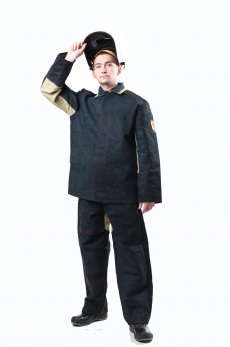 Костюм комбинированный 3.8брезент (парусина полульняная) плотностью 520-540 г/кв.м с огнеупорной пропиткой
спилок крупного рогатого скота тощиной 1,0-1,2 мм, огнестойкий, шлифованный, площадь 380 кв.дм3125 руб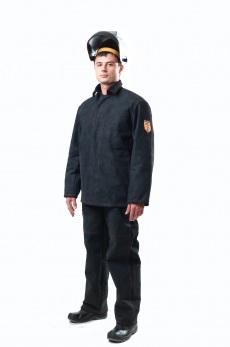 Костюм цельноспилковыйспилок из шкур крупного рогатого скота толщиной
1,0 - 1,2 мм, огнестойкий, шлифованный3875 руб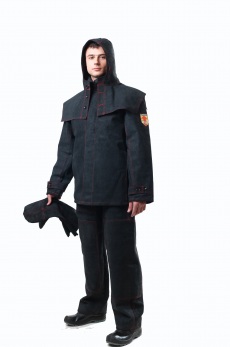 Костюм цельноспилковый усиленныйспилок из шкур крупного рогатого скота толщиной
1,0 - 1,2 мм, огнестойкий, шлифованный5500 руб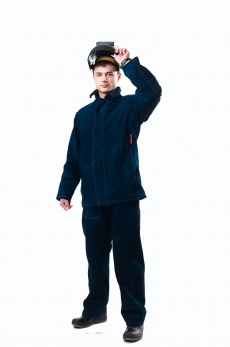 Костюм цельноспилковый (спилок велюр)спилок велюр из шкур крупного рогатого скота толщиной
1,3 - 1,4 мм, огнестойкий, шлифованный6600 руб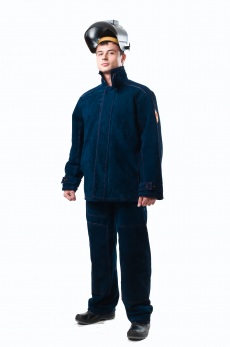 Костюм цельноспилковый усиленный (спилок велюр)спилок из шкур крупного рогатого скота толщиной
1,3 - 1,4 мм, огнестойкий, шлифованный7810 руб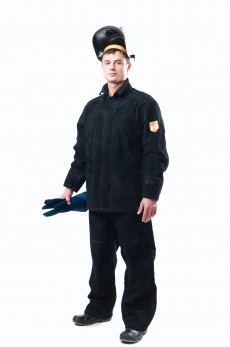 Костюм цельноспилковый (спилок велюр черный)спилок из шкур крупного рогатого скота толщиной
1,3 - 1,4 мм, огнестойкий, шлифованный6625 руб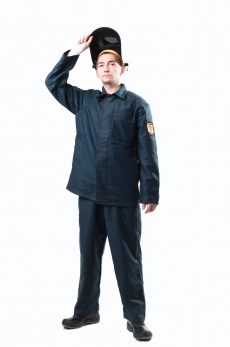 Костюм молескиновыйТкань специальная хлопчатобумажная гладкокрашеная (молескин) плотностью 280 г/кв.м с огнезащитной пропиткой (ОП)  2000 руб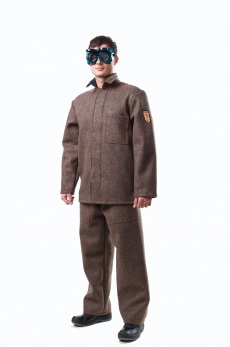 Костюм суконный тип АРекомендуется для рабочих горячих цехов металлургической промышленности. Надежно защищает от повышенных температур. Состоит из куртки и брюк. Куртка с центральной потайной застежкой . Брюки с цельнокроеным поясом.Ткань: сукно с ОП-пропиткой1875 рубКостюм суконный тип БРекомендуется для рабочих горячих цехов металлургической промышленности. Надежно защищает от повышенных температур. Состоит из куртки и брюк. Куртка с центральной потайной застежкой и усиливающими накладками на рукавах и полочках. Брюки с цельнокроеным поясом и накладками на передних половинках. Усиление наколенника и налокотника.Ткань: сукно с ОП-пропиткой2060 руб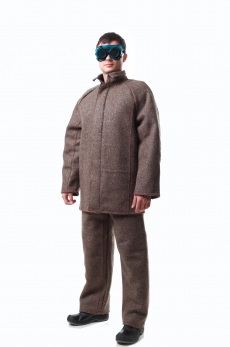 Костюм суконный тип В (металлург)Параметры ткани: плотность: 760 г/м23090 руб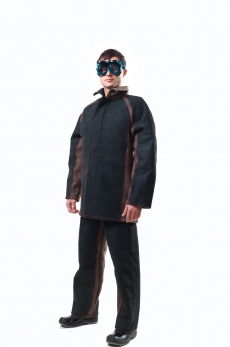 Костюм суконный тип ГПараметры ткани:плотность: 760 г/м23870 руб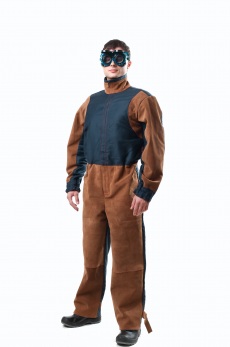 Комбинезон пескоструйщикаспилок крупного рогатого скота тощиной 1,0-1,2 мм, огнестойкий, шлифованный, Ткань специальная хлопчатобумажная гладкокрашеная (молескин) плотностью 280 г/кв.м с огнезащитной пропиткой (ОП)  3870 руб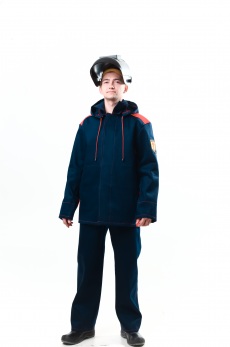 Костюм велдшилд ВелМакс-1хлопчатобумажная ткань Велдшилд пл. 450 гр/м2  с огнестойкой пропиткой Proban4750 рубКостюм велдшилд ВелМакс-2хлопчатобумажная ткань Велдшилд пл. 450 гр/м2  с огнестойкой пропиткой Proban5500 рубКостюм велдшилд ВелМакс-3хлопчатобумажная ткань Велдшилд пл. 450 гр/м2  с огнестойкой пропиткой Proban6100 руб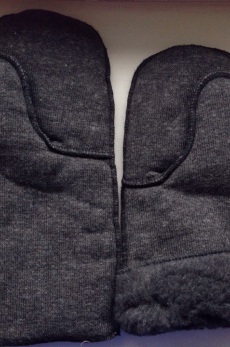 Вкладыш утепляющий в краги (утеплитель меховой)Вкладыш утепляющий Ватин-300 (утеплитель ватный)60 руб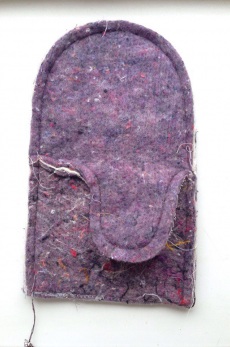 Вкладыш утепляющий Ватин-200 (утеплитель ватный)50 руб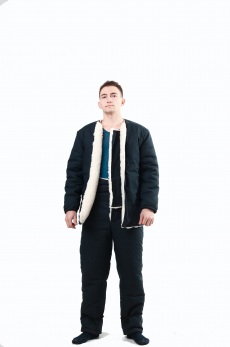 Универсальный утеплитель для костюмов ватин/меховой1250 руб/2125 руб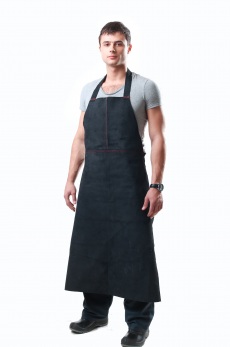 Фартук спилковый790 руб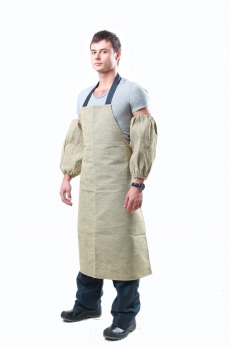 Фартук брезентовый225 руб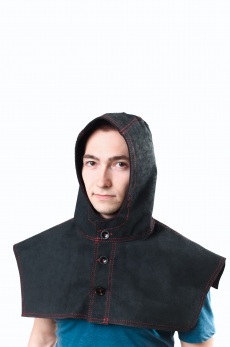 Подшлемник спилковый с пелериной летний/зимний550/570 руб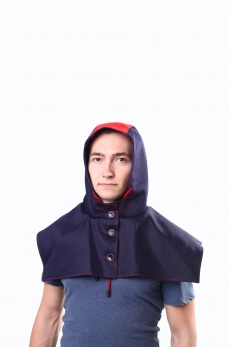 Подшлемник велдшилд летний/зимний912/963 руб.